PUNKALAITUMEN PERUSOPETUKSEN KEHITTÄMISKYSELYN VASTAUKSETARVOPERUSTAMitä arvoja mielestänne paikallisesti tulisi painottaa? Valitse viisi tärkeintä elämässä tarvittavaa taitoa tai ominaisuutta, joita koulun tulisi opettaa oppiaineiden ohessa.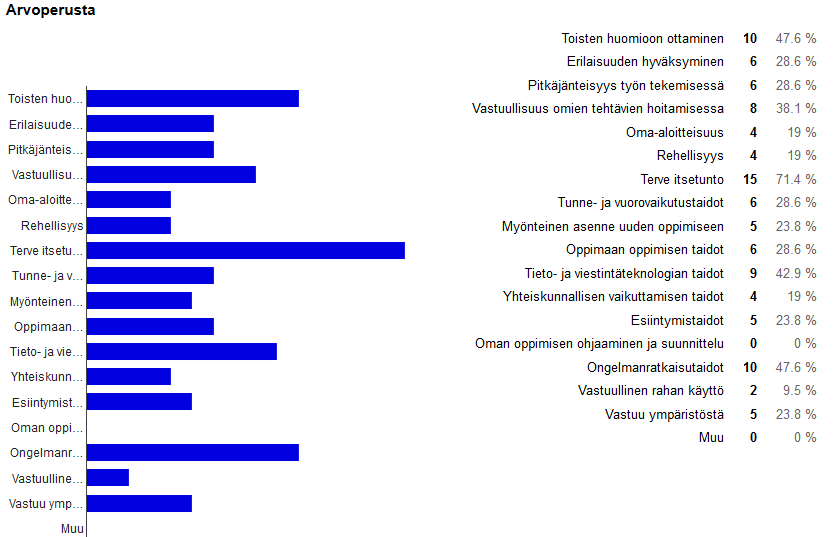 TOIMINTAKULTTUURIMillaisia tietoja ja taitoja toivoisit lapsesi oppivan tulevan kouluvuoden aikana?Toisten huomioonottaminen, oppimisinnokkuus, vastuu omista tekemisistä.En osaa toivoa asioita tietyn lukuvuoden tarkkuudella. Kouluaikana olisi ihanaa, että lapsi oppisi hahmottamaan omat voimavaransa, olemaan välittämättä kilpailuilmapiiristä sekä saisi tehdä töitä myös kouluainessa kavereiden kanssa.Toisten huomioonottaminen niin opiskellessa kuin vapaa-ajalla.Toivon, että kouluvuoden aikana lapseni oppii pitämään uuden oppimisesta, huolehtimaan vastuullisesti kotitehtävistään ja tulemaan toimeen kaikenlaisten ihmisten kanssa. Oppiaineiden osalta toivon, että lapseni oppii kaikki tarvittavat tiedot ja mielellään vähän enemmänkin, eli toivottavasti oppitunneilla huomioidaan eri oppimisvaiheessa olevat lapset. Omasta kouluajastani on jäänyt mieleen, että usein asioissa edettiin heikompien oppilaiden tahdin mukaan muiden pitkästyessä. Tärkeintä minulle olisi, että lapseni oppisi tykkäämään koulusta eikä se olisi vain jotain, mihin on pakko mennä. Ensimmäisenä vuonna olisi mukava, jos omasta luokasta tulisi tuttu ja turvallinen ryhmä, jossa uskaltaa vapaasti kertoa omat ajatuksensa eikä tarvitsisi turhaan jännittää.Vankat opetussuunnitelman mukaiset perustiedot ja -taidot. Hyviä käytöstapoja ja vastuullisuutta omista tehtävistään ja tekemisistään.Odotan, että lapsi oppii ne tiedot ja taidot, jotka hänen vuotuiseen oppimääräänsä kuuluvat. Toivon, että tukiopetusta ym.tukitoimia on ajoissa tarpeeksi käytettävissä, mikäli näyttää siltä, että tavoiteeseen ei päästä. Yleissivistävästi eri oppiaineiden tietoja ja taitoja. Lisäksi vuorovaikutustaitoja ja myönteisen minäkuvan vahvistumista.Oppimaan oppimista, suvaitsevaisuutta, vastuullisuutta normaalien oppiaineiden sisältöjen sekä tieto- ja viestintäteknologian käytön lisäksi.Yhteistyötä Omien vahvuuksien tunteminen Oppiaineista yleistietoa / sivistystäEdellä mainittuja. Lukemiseen toivoisin koululta jotain innostavaa, samoin kirjoittamiseen käsin haluan myös kiinnitettävän huomiota ja muukin käsillä tekeminen on hyvästä (käsityö, kuvaamataito) Kärsivällisyyden opettelu kannattaa ainaLaajakatseisuutta ja globaalia ymmärtämistäToivoisin, että lapseni löytäisi oppimisen ilon. Koulunkäynti voisi olla ehkä enemmän havainnoivaa ja käytännön toiminnan kautta oppimista. Pieniä retkiä - sellaisilla opitut asiat jäivät minulle lapsuudesta mieleen. Viedään lapset katsomaan vaikka jätevesien puhdistusta tai kurkistamaan mikroskoopilla hammaspöpjä. Tai tehtäisiin heidän kanssaan pieniä kemiallisia kokeita. Viestinnällisiä taitoja voisi opetella näytelmien ja esitysten kautta - roolin kautta on myös tilaisuus eläytyä ja samaistua toisen asemaan.Ryhmässä toimimista ja perustietoja, kuten kellonajat, viikonpäivät, kuukaudet yms. Suvaitsevaisuutta, sinnikkyyttä ja perustaitoja!Kunnioittamaan toisia oppilaita ja opettajia. Kohtelemaan kaikkia ystävällisesti.Ryhmätyötaitoja ja käsillätekemisen riemua.Millainen on viihtyisä ja turvallinen koulu?toivottavasti oppitunneilla huomioidaan eri oppimisvaiheessa olevat lapset. Omasta kouluajastani on jäänyt mieleen, että usein asioissa edettiin heikompien oppilaiden tahdin mukaan muiden pitkästyessä. Tärkeintä minulle olisi, että lapseni oppisi tykkäämään koulusta eikä se olisi vain jotain, mihin on pakko mennä. Ensimmäisenä vuonna olisi mukava, jos omasta luokasta tulisi tuttu ja turvallinen ryhmä, jossa uskaltaa vapaasti kertoa omat ajatuksensa eikä tarvitsisi turhaan jännittää.Vankat opetussuunnitelman mukaiset perustiedot ja -taidot. Hyviä käytöstapoja ja vastuullisuutta omista tehtävistään ja tekemisistään.Odotan, että lapsi oppii ne tiedot ja taidot, jotka hänen vuotuiseen oppimääräänsä kuuluvat. Toivon, että tukiopetusta ym.tukitoimia on ajoissa tarpeeksi käytettävissä, mikäli näyttää siltä, että tavoiteeseen ei päästä. Yleissivistävästi eri oppiaineiden tietoja ja taitoja. Lisäksi vuorovaikutustaitoja ja myönteisen minäkuvan vahvistumista.Oppimaan oppimista, suvaitsevaisuutta, vastuullisuutta normaalien oppiaineiden sisältöjen sekä tieto- ja viestintäteknologian käytön lisäksi.Yhteistyötä Omien vahvuuksien tunteminen Oppiaineista yleistietoa / sivistystäEdellä mainittuja. Lukemiseen toivoisin koululta jotain innostavaa, samoin kirjoittamiseen käsin haluan myös kiinnitettävän huomiota ja muukin käsillä tekeminen on hyvästä (käsityö, kuvaamataito) Kärsivällisyyden opettelu kannattaa ainaLaajakatseisuutta ja globaalia ymmärtämistäToivoisin, että lapseni löytäisi oppimisen ilon. Koulunkäynti voisi olla ehkä enemmän havainnoivaa ja käytännön toiminnan kautta oppimista. Pieniä retkiä - sellaisilla opitut asiat jäivät minulle lapsuudesta mieleen. Viedään lapset katsomaan vaikka jätevesien puhdistusta tai kurkistamaan mikroskoopilla hammaspöpjä. Tai tehtäisiin heidän kanssaan pieniä kemiallisia kokeita. Viestinnällisiä taitoja voisi opetella näytelmien ja esitysten kautta - roolin kautta on myös tilaisuus eläytyä ja samaistua toisen asemaan.Ryhmässä toimimista ja perustietoja, kuten kellonajat, viikonpäivät, kuukaudet yms. Suvaitsevaisuutta, sinnikkyyttä ja perustaitoja!Kunnioittamaan toisia oppilaita ja opettajia. Kohtelemaan kaikkia ystävällisesti.Ryhmätyötaitoja ja käsillätekemisen riemua.Tasapuolinen kohtelu Turvallinen oppimisympäristö Vuorovaikutusta Ammattitaitoinen henkilöstö Keskusteleva, tasa-arvoinen, tuntevaVälituntivalvojat puuttuvat kiusaamiseen, koulun pihalla on tekemistä eli leikkipaikkoja ja leikkivälineitä, tilaa on tarpeeksi sekä sisällä että ulkona. Opettajat pitävät kuria ja järjestystä, sovituista säännöistä pidetään kiinni.Jossa kaikkia kohdellaan hyvin niin opettajien kuin oppilaidenkin taholta. Jossa jokainen voi sanoa viihtyvänsä ja jossa sekä oppimis- että välituntiympäristö ovat kunnossa.Tasa-arvoinen Turvallisessa koulussa ei kiusata muita ja opettajat ovat helposti lähestyttäviä. Välitunneilla kukaan ei joutuisi olemaan yksin, ja pihassa olisi paljon tekemistä. Vihtyisässä koulussa olisi myös paljon ohjelmaa, teemapäiviä ja kaikkea kivaa. Koulupäivät voisivat olla1 erilaisia ja sisällössä paljon vaihtelua. Koulussa pitäisi olla kivaaKäyttäydytään hyvin muita kohtaan.Sellainen, jossa kiusaamista ei sallita. Nyt olen kuullut lapselta, että esimerkiksi iltapäiväkerhossa on lyömistapaukset tai munillepotkimiset ohitettu ohjaajien toimesta samomalla "meni jo"! Lapsille pitää takoa päähän jo alaasteella, että toista ei saa lyödä tai potkia - eikä muutenkaan kuisata. Olisi kiva, jos ap/ip-kerhoissa ja välitunnilla ohjattaisiin perinteisiä pihaleikkejä, jotka kannustaisivat poikia ja tyttöjä leikkimään luontevasti yhdessä.Kiusaamiseen puututaan jo ennaltaehkäisevästi Erilaisuuden hyväksyminen Lapset uskaltavat lähestyä opettajia vaikeimmissakin asioissa --> ei torjutuksi tulemisen tunnetta tai ei tunnetta ettei kuullaKoulu, jossa on fyysiset puitteet ok, toimivat ja tarkoituksenmukaiset tilat riittävästi neliöitä ja sopivasti vihreää ympärillä. Turvallisessa koulussa toimitaan yhteistyössä ja kiinnitetään tietoista huomiota oppilaiden turvallisuuteen.Jos tarvitsee apua niin saa sitä. Hyvä ilmapiiri ja yhteishenki edistää oppimista ja hyvää itsetuntoa. Ilmapiiri ja ryhmähenki on tärkeää. Ympäristö on siisti. Turvallinen aikuinen löytyy kaikille tarvittaessa. Kiusaamiseen puututaan heti.Koulu, jossa oppilailla on jotain omaa, itse tehtyä tai huolehdittavaa: oma viherpalsta / taideseinä / terraario / lukunurkka / pienoismallimaailma / somistuskohde / tuunausnurkka /... Paikka, johon mennä välitunnilla, jotta ei joudu seisomaan yksin. se on täynnä tarkkasilmäisiä aikuisia, jotka elävät läpi mottoa "et voi vaatia lapselta mitään sellaista, mitä et ole hänelle ensin opettanut"Kaikki otetaan huomioon. Lapsille painotetaan, että kiusaamisen näkeminen on myös kiusaamista jos siihen ei puutu esim. kertomalla aikuiselle. Kaikilla lapsilla tulee olla oikeus tulla kuulluksi ja ymmärretyksi.Viihtyisässä ja turvallisessa koulussa on otettu huomioon lasten tarpeet. Ympäristö on turvallinen ja koulun ilmapiiri on hyvä.Sellainen johon jokaisen oppilaan on mukava mennä joka päivä eikä siellä kiusata. Myös koulun piha pitää olla turvallinen alue leikkimiseen ja liikkumiseen. Viihtyisyyttä lisää varmasti myös erilaiset luokkarajojen ylittävät tapahtumat kuten diskot jneSellainen, jossa voi olla rehellinen ja uskaltaa olla oma itsensä.Sellainen, jossa jokainen hyväksytään omana itsenään ja jossa osataan ottaa huomioon ihmisten erilaisuus ja pitää sitä enemmän rikkautena kuin pulmana.Kaikki voivat kokea olevansa arvostettuja omana itsenään ja saada kunnioittavaa käytöstä itseään kohtaan toisilta ihmisiltä. Toisia ei arvostella sellaisista asioista, mihin hän ei voi itse vaikuttaa. Miten koulu voisi edistää vuorovaikutusta paikallisten yritysten ja yhdistysten kanssa?Paja- tai teemapäiviin voisi pyytää yrityksiä ja yhdistyksiä mukaan. Esim. eri ammatteihin tai harrastuksiin voisi tutustua yhteisessä toimintapainotteisessa tapahtumassa.Vierailut, yhteistyö esim. koulun kerhotoiminnassa, yhteistyö erilaisten tapahtumien järjestämisessä, TET-harjoittelutPaljonkin. Tällä hetkellä kouluilta ei juuri olla yhteydessä esim. lehteen, vaikka yhteistyömahdollisuuksia olisi runsaasti. Huomion saavat vain lähinnä OP:n ja Nordean kilpailuiden palkintojen jako sekä yo-lakitus.Tekemällä tutustumisreissuja yrityksiin, pyytämällä yhdistyksistä esittelijöitä koululle kun on sopiva aihe. Esim. Metsänhoitoyhdistyksestä metsänhoidosta, mll kasvatuksesta ja vaikka median käytöstä, /4h jostakin muusta..Yhdistysten kanssa voisi järjestää yhteisiä toimintapäiviä. Yhdistykset voisivat ottaa esimerkiksi osaa liikuntapäivän tapahtumiin. Yritysvierailut ja yrittäjien vierailut koululla.Olemalla yhteydessä paikallisiin yrityksiin ja yhteisöihin :) Ihan vain kysymyksellä: Voisitteko kuvitella, että kehittelisitte jotain koulutyöhömme sopivaa tekemistä lapsille?Järjestää oppilaille esimerkiksi tutustumiskäyntejä paikallisiin yrityksiin --> miten paikallisen yrityksen palveluita voidaan käyttää esim opetuksessa >> ympäristöoppi --> muovin kierrätys, valmistus kierrätetystä muovista (Vanttilan muovi) <<> ympäristön puhtaanapito, vesistöt, jätteet keräys ja lajittelu--> Vesirakennus Ojanen Oy Kauppiaat, miten ruoka saadaan kylmäketjua pitkin kauppoihin Pouru ym. Paikalliset maanviljelijät --> mihin vilja viedään, kuka siitä valmistaa ja mitä Tuomalla kouluun lisää kerhotoimintaa eri yhdistysten toimesta.Tet harjoittelut Yhteinen tapahtuma4h-kerhon kanssa voisi olla jotain yhteistyötä, samoin paikallisten urheiluryhmien kanssa jotta kynnys lähteä mukaan toimintaan olisi mahdollisimman alhainen Syksyn 2014 koulujen yleisurheilukisat olivat kivat, voisi järjestää liikuntapäivänä myös esim hiihtokisat tmvYrityksiä ja yhdistyksiä voisi hyödyntää teemapäivien järjestämisessä. Aikuiset voisivat tulla mukaan oppitunneille, jos se sopii opppiaineiden teemaan. Yhdistyksille voi lähettää myös toiveita esim. lahjoituskohteista tai vapaaehtoistarpeista. Koska Punkalaitumella on aika vähän yrityksiä, kannattaisi hyödyntää myös vanhempien kautta muilla paikkakunnilla olevia yrityksiä. Jotkut yritykset voisivat ehkä toimittaa myös askartelumateriaaleja koulun hyödynnettäväksi.Ei kai siinä auta kuin ottaa yhteyttä eri toimijoihin? Voitaisiin pitää tilaisuus, johon kutsuttaisiin eri toimijoita suunnittelemaan asiaa yhdessä. Juuri näiden toimijoiden kautta olisi luontevaa päästä pienille opintoretkille - katsomaan esim. työelämää. MLL ja 4H varmasti lähtevät ainakin mielellään rakentaman yhteistyötä eri tavoilla. Yhteisiä toiminta/retkipäiviä lähiympäristössä. Tutustumisretkiä paikallisiin yrityksiin.Konkreettisia käyntejä esim. kaupassa, lehden toimituksessa tai urheilukentän hoitajan päivän seuraamista.Vierailut yrityksiin, tai yritysten edustajia koululle kertomaan yrityksestä ja työnteosta.Tulemalla ulos "kaapista",molemminpuolinen yhteistyö Yrityskummitoiminta? Yritysten ja yhdistyksen toiminnan mukaan ottaminen / esittely sopivan asiakokonaisuuden yhteydessä. (Veteraanit / historia, maatalousnaiset / kotimaiset kasvikset)Erilaisilla vierailuilla molempiin suuntiin. Järjestäen yhteisiä juttuja. Millaisissa kouluun liittyvissä tapahtumissa haluaisit olla mukana?Kaikenlaisissa. Päiväaikaan osallistuminen on aika haastavaa työni takia mutta ei mahdotonta, jos asiasta sovitaan ajoissa. Iltaisin ja viikonloppuisin osallistuminen on helpompaa esim. joku urheilu-, retki- tai diskojuttu.Varojen keruu Muut mahdolliset Varainkeruutapahtumia voisi olla enemmänkin.Kevät- ja joulujuhla, vanh.ilta, kehityskeskustelut.Tapahtumissa, joissa oppilaat voisivat tuoda esille omaa osaamistaan. Kodin ja koulun yhteisissä melko vapaamuotoisissa tapahtumissa, joissa mahdollisuus touhuta ja keskustellakin.Pajapäivätyyppisessä iltatapahtumassa, jossa oppilaat ja perheet toimisivat yhdessä jonkin teeman parissa. Oppilaat ohjaisivat ja opastaisivat perheitään. Tietysti koulun juhlissa myös.Henkilökohtaiset vanhempaintapaamiset lapsen opettajan kanssa, juhlat, avoimet ovet koulupäivä tai -ilta, vapaamuotoiset luokan vanhempien tapaamiset ja keskustelutilaisuudetMielelläni olisin mukana useammissa tilaisuuksissa. Olisi kiva, että ainakin joulujuhla olisi lämminhenkinen ja osallistava. Viime vuonna tuli tippa linssiin juhalssa siitä, että se olisi jotenkin niin kylmä. Oppilaatkaan eivät tuntuneet viihtyvän. Pohjoisseudulla tässä asiassa on kuulemma onnistuttu paremmin. Kyllä Keskuskoulullakin voidaan järjestää tapahtumia ja myyjäisiä samalla tavalla kuin Pohjoisseudulla. Sellaista vanhanaikasta lämminhenkisyyttä ja yhteisöllisyyttä kaipaan. Luokan kesken voisi olla vaikka jokin oma pieni retki joka olisi tarkoiettu koko perheelle. Vaikka Porttikalliolla, jonne jokainen perhe kyllä pääsee autolla - sienestysretki tai Metsätontun lyhtyretki tai pääsiäismunan metsästys? Tai yhtesitä linnunpönttöjen tekemistä?Joulujuhlassa, joulukirkossa, kevätkirkossa, kevätjuhlassa ja muissa mahdollisissa juhlissa. Esim urheiluun liittyvissä tai mahdollisuuksien mukaan muissakin JuhlatVaikka lasten ja aikuisten yhteisessä urheilutapahtumassa.Lapsiani koskevat tapahtumatolisi kiinnostavaa olla mukana koulupäivissä. Tapahtumat eivät kerro mitään siitä arjesta, mikä meiltä vanhemmilta eniten on hämärän peitossa. Tosin koulupäivissä mukanaolo sekoittaisi arkea. Nykyvanhemmilla on kovasti tekemistä omassa työssäänkin. Tapahtumat vielä koulun kanssa lisäävät ehkä liikaa arjen kuormitusta?Erilaiset juhlat, pihatalkoot, koulupäivään tutustuminen.Liikunta ja luontoon liittyvissä yhteisissä tekemisissäMiten koulussa voitaisiin opettaa kestävän kehityksen arvoja?Pajapäivätyyppisessä iltatapahtumassa, jossa oppilaat ja perheet toimisivat yhdessä jonkin teeman parissa. Oppilaat ohjaisivat ja opastaisivat perheitään. Tietysti koulun juhlissa myös.Henkilökohtaiset vanhempaintapaamiset lapsen opettajan kanssa, juhlat, avoimet ovet koulupäivä tai -ilta, vapaamuotoiset luokan vanhempien tapaamiset ja keskustelutilaisuudetMielelläni olisin mukana useammissa tilaisuuksissa. Olisi kiva, että ainakin joulujuhla olisi lämminhenkinen ja osallistava. Viime vuonna tuli tippa linssiin juhalssa siitä, että se olisi jotenkin niin kylmä. Oppilaatkaan eivät tuntuneet viihtyvän. Pohjoisseudulla tässä asiassa on kuulemma onnistuttu paremmin. Kyllä Keskuskoulullakin voidaan järjestää tapahtumia ja myyjäisiä samalla tavalla kuin Pohjoisseudulla. Sellaista vanhanaikasta lämminhenkisyyttä ja yhteisöllisyyttä kaipaan. Luokan kesken voisi olla vaikka jokin oma pieni retki joka olisi tarkoiettu koko perheelle. Vaikka Porttikalliolla, jonne jokainen perhe kyllä pääsee autolla - sienestysretki tai Metsätontun lyhtyretki tai pääsiäismunan metsästys? Tai yhtesitä linnunpönttöjen tekemistä?Joulujuhlassa, joulukirkossa, kevätkirkossa, kevätjuhlassa ja muissa mahdollisissa juhlissa. Esim urheiluun liittyvissä tai mahdollisuuksien mukaan muissakin JuhlatVaikka lasten ja aikuisten yhteisessä urheilutapahtumassa.Lapsiani koskevat tapahtumatolisi kiinnostavaa olla mukana koulupäivissä. Tapahtumat eivät kerro mitään siitä arjesta, mikä meiltä vanhemmilta eniten on hämärän peitossa. Tosin koulupäivissä mukanaolo sekoittaisi arkea. Nykyvanhemmilla on kovasti tekemistä omassa työssäänkin. Tapahtumat vielä koulun kanssa lisäävät ehkä liikaa arjen kuormitusta?Erilaiset juhlat, pihatalkoot, koulupäivään tutustuminen.Liikunta ja luontoon liittyvissä yhteisissä tekemisissäKäytännön esimerkein, tiedon käsittely ja hakeminen oppilaslähtöisestiTämä on hyvä ajatus. Lasten olisi hyvä oppia jo pienenä, että luonnonvaroja ei ole äärettömästi ja jos kaikki elävät haaskaavasti, maailma täyttyy roskista. Kaatopaikkavierailu voisi olla hyvä :). Minusta voisi opettaa ihan käytännön asioita kuten kierrättämistä, säästämistä, luonnosta huolehtimista, uusiutuvista raaka-aineista, kompostoinnista ym.Ottamalla ne huomioon jokapäiväisissä toiminnoissa. 4H voisi auttaaTutustustutaan kierrätykseen ja lähiruoantuotantoon.Kierrätys ja lajittelu, roskien oikeat paikat.Keskustemalla ja pohtimalla toimintatapojaKehittämällä oppilaiden osallistumista kierrätykseen. eksyinköhän henkilökunnan osioon vastaamaan? :D Tätä kannattaa kysyä kestävän kehityksen tahoilta. Minusta arvot pitäisi sisäänrakentaa lapsille arjen tekoina. Lähdetäänkö alkuun jätteenlajittelusta? :)Varmaan parhaiten käytännön esimerkkien kautta?Roskat lajitellaan, opetellaan arvostamaan omia tavaroita, opetellaan arvostamaan paikallisia tuotteita ja ruokia. Tutustutaan luonnon antimiin.Kierrätysasiat kuntoon, esim. luokkiin keräysastiat paperille. Huolehtimalla esim. koulun jätehuolto ajan tasalle. Käyttämällä kierrätysmateriaalia käsitöissä ja askartelussa.kierrättämällä oppituntien aikana tulleet jätteer. ,Miten esimerkiksi oppikirjat tms. voidaan kierrättää Mitä on ympäristön suojelu ja miten siihen voi jokainen vaikuttaa Painottamalla - kotimaisten ja lähellä valmistettujen tuotteiden valitsemisen merkityksellisyyttä (esim. avainlippu- ja muut tunnukset esiin) - jokaisen omaa vastuuta yhteisestä omaisuudesta (mikään ei ole ilmaista) - yksittäisten tekojen merkitystä (esim. omista roskista ja kierrätyksestä huolehtiminen) konkreettisten ilmiöiden avulla. Erilaista "tuunaamista", kierrättämistä, jätekeräystä.Eri oppiaineita yhdistelevillä teemapäivillä, -viikoilla tai projekteilla. Kestävän kehityksen opettaminen tulee tietysti ottaa huomioon kaikkia aineita opetettaessa. Kyse on näkökulmasta, jonka opettaja voi tuoda opetukseen.MONIALAISET OPPIMISKOKONAISUUDETMonialaisia oppimiskokonaisuuksia eli projekteja toteutetaan vähintään yksi jokaisella vuosiluokalla. Oppimiskokonaisuudet auttavat oppilaita yhdistämään eri tiedonalojen tietoja ja taitoja sekä jäsentämään niitä mielekkäiksi kokonaisuuksiksi vuorovaikutuksessa toisten kanssa. Monialaiset oppimiskokonaisuudet toteutetaan pitkäkestoisina usean oppiaineen yhteistyönä käyttäen toiminnallisia opetusmenetelmiä. Jokaiselle vuosiluokalle on laadittu oma teemansa, jonka tarkempaan suunnitteluun ja toteutukseen haetaan nyt ideoita. Mitä aihetta kukin vuosiluokkainen teema voisi käsitellä, kun sen valinnassa mietitään paikallisuutta, ajankohtaisuutta ja merkityksellisyyttä oppilaille? Mitkä oppiaineet voisivat osallistua tämän aiheen opetukseen ja miten? Kirjoita vastaus teeman alla olevaan vastauslaatikkoon. Toivomme ideoita ja ehdotuksia jokaiselle vuosiluokalle vastaajan taustasta riippumatta.1 LUOKKA - Teema: Minä ja kouluniLähestytään koulua eri aisteilla esim. Kuinka monta ikkunaa koulussa on olisi matematiikkaaRyhmässä toimimista, sääntöjen noudattamista, vahvuuksien löytymistä. Kaikki oppiaineet. Kaikissa voi tehdä ryhmätöitä, erilaisia projekteja, joissa tulee esille eri henkilöiden vahvuudet, kaikissa aineissa pitää noudattaa tiettyjä sääntöjä. Liikunnassa voidaaan pelata ryhmäpelejä. Musiikissa, kuviksessa voidaan tehdä yhteisiä projekteja, joissa voidaan tuoda jokaisen osaamista esille ja toimia ryhmässä. Sopii myös muihin aineisiin. Paikallisuutta voidaan tuoda tuomalla esille paikkakunnan tarjoamia vaihtoehtoja, joissa pääsee tekemään itselle ominaisia asioita. Päivitä koulun kotisivut oppilaan näkökulmasta, esite omasta koulusta. Koulun yhteisten juhlien järjestäminen.- Oppilas omana itsenään, osana luokkaa ja kouluyhteisöä Kuvaamataidossa kaikki voivat luoda. Miltä minä näytän koulussa? Mitä tekisin mieluiten välitunnilla? Missä ole hyvä omasta mielestäni?Koulunkäynti etuoikeutena. Kaikilla lapsilla ei ole mahdollisuutta käydä koulua. Turvallinen koulutaival Oppimiseen oppimisen taidot Huomioin muutHaastatella esim kunkin luokan luottamusoppilaita, useampaa opettajaa Oppiaineena äidinkieli, ehkä atkIdeointia siitä: -Millainen koulu olisi kiva? Voidaanko koulusta tehdä sellainen? Miten? Mitä olisi kiva tehdä yhdessä omassa koulussa 1)oman luokan kanssa 2)koko koulun kanssa 3)oman luokan ja perheen kanssa? Ja sitten toteutetaan yhdessä.Koulussa käyttäytyminen Koulukavereiden kohtelu Liikenne Ystävyys Lähiympäristö Aineet äidinkieli, ympäristöoppi, musiikki, käsityöVastaan tähän yhteen ruutuun, vaikka vastaukseni pätee joka luokkatasoon: Ihan varmasti kaikista teemoista löytyy aihe, jossa voi käyttää ihan jokaista oppiainetta, mitä se luokka pitää sisällään. Mitä pidemmälle itse elää, alkaa huomata kaiken liittyvän toisiinsa. Ihan tavallinen arkipäivä sisältää toistuvasti äidinkieltä, matematiikkaa, kuvaamataitoa, uskontoa, psykologiaa, filosofiaa, vähintään yhtä vierasta kieltä, kemiaa (ruoanlaitto), fysiikkaa (säätila,), ymppäristöoppia (elämme maailmassa, syömme), biologia (terveytemme plus kaikki elävä ympärillämme), maantieto (päivityäiset kohtaamiset muualta tulleiden kanssa, hedelmät kaupassa jne), käsityö (joka päivä teen jotain läsillä), liikunta (joka päivä tätäkin, jos ei muuta, kokatessa). Aiheena voisi siis näköjään olla teeman mukainen tavallinen arkipäivä läpi elettynä, vähän ehkä pikakelauksella. Videoituna, valokuvina, taltiointi ikätason mukaan joko opettajalta tai oppilailta itse. Toki jo 1luokkalaiset kuvaavat hyvin, leikkaus sitten vai aikuisten toimesta :) Piirustuksia koulusta ja sen oppilaista ja henkilökunnasta. Tämä voisi esim. liittyä omassa koulussa työskenteleviin ihmisiin. Minkälaisia ammattilaisia tarvitaan, että koulunkäynti on mahdollista. Uskoisin, että tässä voisi olla tutkittavaa lapsille. Koska lukemista ja kirjoittamista vasta opetellaan, projekti voisi olla visuaalinen. Lapset voisivat valokuvata, piirtää tai leikata tai tulostaa sopivia kuvia projektin esittelemiseksi. Luulisin, että tämä olisi hauskaa ja eri ammatit tulisivat tutuksi koululaisille. Tuo visuaalisuus viittaisi kuvataiteeseen, Jos ammatteja kirjoitetaan, se olisi äidinkieltä. Jos lasketaan, kuinka monta opettajaa, kouluavustajaa, siistijää, ruoanlaittajaa ym. koulusta löytyy, se olisi matematiikkaa.2. LUOKKA – Teema: JuuremmeLapset voisivat tehdä sukututkimusta esim. isovanhempien kanssa. Samalla voitaisiin tutkia, kuinka monen suujuuret ovat Punkalaitumella ja mistä muualta oppilaat/oppilaiden vanhemmat ovat päätyneet Punkalaitumelle. Näitä voitaisiin merkitä Suomen/maailmaan karttaan. Tässä olisi ainakin kuvataidella, ympäristöoppia, äidinkieltä.Biologia, ihmisen kehitys ja evoluutio. Historia, Suomen historia. Kartta alueesta ja merkinnät, mistä kukin on kotoisin. Mahdollisesti vanhempien ja isovanhempien kotipaikatkin Suomen kartalle merkittynä.Punkalaidun tutuksi, Yli-Kirran museo.Vierailu Yli-kirralla.Juuremme. Käydään läpi eri aineiden (historia, uskonto/elämänkatsomustieto, maantieto) näkökulmasta, mistä ollaan kotoisin, käydään läpi oman paikkakunnan historiaa. Voidaan tehdä projetekja, käydä vierailulla paikallisissa nähtävyyksissä, tehdä omaa henkilökohtaista projektityötä. - Kotiseuturetki - Vierailu museolla - Oman perheen historiaaÄidinkieli. Isovanhempien vierailupäivä, jossa vanhemmat voivat jakaa tarinoita tulevalle sukupolvelle.Tehdä sukupuita, vertailla niitä. Varmasti mielenkiintoista kun maahanmuuttajiakin mukana elinalue erilaisia Oppiaineina uskonto, äidinkieli, kuvisPaikallistuntemus ja -historia SukulaisuudetLähihistorian opiskelua toiminnan kautta. Esim. vierailu museolle ja siellä pieniä työpajoja. Kukin lapsi voisi haastatella vaikka isovanhempaansa siitä, millaista oli kun hän oli lapsi. Tietty kysymyslista avuksi. Ymmärrys siitä, että Suomi on ollut osa Ruotsia ja Venäjää - ja millä tavoin se yhä näkyy kulttuurissamme. Esim. sanastossa. Mistä oma suku on lähtöisin? Onko jokin isovanhemmista esim Karjasta? Miten kulttuuri on erilaista siellä? Seilin saarella on aistittavissa sekä ruotsin, venäjän että itsenäisen Suomen aika. Retki sinne? Perinneruokien valmistusta, vaikka Karjalanpiirakoiden. Ja se mummo opettamaan!Paikkakuntaa tutustuminen, sen eri kyliin. Metsäretkiä, ym.Mietitään mitkä asiat ovat muuttuneet siitä kun isovanhempamme ovat olleet pieniäIsovanhempia koululle tai leiripäivä. Voisiko olla luokalla mummu tai pappa, joka käy säännölliseti. sukujuurten tutkiminen Perinöllisyyttä, mitkä ominaisuuksistamme periytyy ja miten. 3. LUOKKA – Teema: Roskasta raaka-aineeksiBiologia, ekologisuus. Kemia, alku-aineet. Käsityöt, vaatteiden tms. korjaus ja tuunaus. Kätmanin vierailu koulussa ja tutustuminen Kiimassuolle Forssaan.Muovin käsittely uudelleen hyödyntäminen eli kestävä kehitys --> Vanttilan muovi YmpäristöoppiKierrätys, luonnontieto ja -tuntemus, käsillä tekeminen, oma araisuusKuvaamataidossa ehkä joku yhteinen isompi projekti, jossa materiaalit ovat kierrätysmateriaalia. Jokaisella on kotonaan jotakin teemaan sopivaa, on se sitten vanhaa kanaverkkoa tai tapettia, pullonkorkkeja tai maitopurkkeja.Käsitöissä tehdään muille tarpeettomista itselle jotakin hyödyllistä. Miten eiliset ruuan tähteet voidaan hyödyntää.Pystyisivätkö ottamaan selvää kuinka Punkalaitumelle suunnitteilla oleva biojätelaitos tulisi toimimaan? Pääsisivät kenties aikanaan laitokseen tutustumaan, voisivat haastatella esim kunnanjohtajaa asian tiimoilta... Oppiaineina ympäristöoppi, äidinkieli, atk, kuvaamataito...Kierrätystä, kirppispäivät.YmpäristötietoaEsitellään ympäristötiedossa, miten roskasta syntyy raaka-ainetta. Voidaan tehdä vierailuja tai kutsua joku vierailemaan koululle, katsella videioita, tutustua materiaaleihin jne. Kierrätysaskarteluun löytyy valtavasti ohjeita. Näitä askarteluja voitaisiin myydä myyjäisissä? tai niillä voitaisiin luoda lavastus johonkin tapahtumaan. On paljon myös yrittäjiä, jotka käyttävät roskia raaka-aineena. Tällainen voisi vierailla luokassa? tai hänen luonaan voitaisiin käydä. Myös Vammalan työkeskuksessa tehdään paljon kierrätysaskartelua. Vierailu kaatopaikalla, meneekö sinne turhaa tavaraa? Tämä voisi liittyä kierrätykseen. Sanomalehdistä voisi tehdää muovailumassaa, vaatteita voisi tuunata, laudanpätkistä voisi rakentaa jotain uutta. Ruoantähteistä voisi tehdä jotain uutta ruokaa.Tässähän on vain mielikuvitus rajana. Tämä voi liittyä ympäristötietoon, käsitöihn, kuvataiteeseen...- Kierrätysmateriaalien käyttö käsitöissä4. LUOKKA – Teema: Ilmaisen ja osallistunÄidinkielessä voisi olla pieniä ryhmätöitä ajankohtaisista asioista, joita lapset pohtivat. Jokainen lapsi saa ilmaista omia mietteitään ryhmässä ja tästä kootaan esitelmä muulle luokalle.Vuosittainen perinne, jossa 4. luokka suunnittelee ja toteuttaa näytelmän tai esityksen, johon myydään lippuja. Näytelmän teeman kautta voidaan tuoda erilaisia ajankohtaisia asioita keskusteluun. Jokaisen pitää osallistua, että homma saadaan hoidettua maskeerauksineen, buffetteineen kaikkineen. Yhteistyötaidot, ilmaisutaidot sekä suullisesti että kirjallisesti eri kielillä. RyhmätyöskentelyEsitysten valmistelu, kunnan päätöksenteon seuraaminen, mielipidenkirjoitusten kirjoittaminen. Mielenosoituksen järjestäminen.Jääveistoskisa, haastatteluja.Lapset voisivat tehdä esim. näytelmän, joka esitetään koko koululle. Jos aihe liittyy jotenkin Punkalaitumeen, niin sitten siinä olisi sitä paikallisuutta. Tai sitten lapset voisivat tehdä porukalla videoita, jolloin voisi olla erilaisia rooleja: käsikirjoittajia, ohjaajia, kuvaajia, puvustajia ja esiintyjiä. Tämä jälkimmäinen idea olisi varmaan tosi hieno kokemus ja tätä päivää. Tämä voisi koskea vähän kaikkia oppiaineita, kun videoita voi tehdä ihan mistä vaan.Musiikin,liikunnan,käsitöiden, kuvaamataidon keinoin on helpoin ilmaista itseään ja osallistua yhteiseen/itsenäiseen tekemiseen.Voisi hyödyntää yhteistyötä monikulttuuristen ihmisten kanssa, samoin kuin alle kouluikäisten kanssa tekemiseen.Erilaisia ilmaisutaito harjoituksia- Puhe-esitykset ja esitelmät luokalle - luokan kokoukset - oppilaskuntatoimintaPidetään esitelmiä äidinkielessä, esiinnytään musiikissa, osallistutaan liikunnassa, tehdään esille laitettavia töitä kuviksessa. Harjoitellaan koko luokan esityksiä juhliin. Tehdään kaikissa oppiaineissa projektitöitä, joissa jokaisella joku rooli. Näytelmä esim lapsista joilla erilaiset mielenkiinnon kohteet (musiikki, urheilu, lukeminen, luonto, tietokonejutut jne) ja/tai erilaiset taustat ja kuinka voivat erilaisista intresseistään huolimatta olla kavereita Oppiaineina äidinkieli, kuvis (lavasteet), musiikki, liikuntaTeatterikerhotoimintaa. Taidekasvatusta osallistuvassa hengessä. Luokka voisi työstää esityksen,jonka vanhemmat voisivat tulla katsomaan.5. LUOKKA – Teema: Me diginatiivitKäytettäisiin tietokoneita eri oppiaineiden opiskelussaNetin hyödyt ja haitat, oman yktisyyden suoja ja turvallisuus netin käytössä. - Tvt:n monipuolinen käyttö: tiedonhaku ja -käsittely, esitelmien tekeminen, valokuvien ottaminen ja käsittely, videon kuvaaminen ja editointiTietokoneiden käyttö, uhat ja mahdollisuudet Historia, miten ennen DigitalisaatioKoodaus on päivän sana.Ohjelmointiin tutustumista ja pienen ohjelman koodaus. Tähän löytyy kyllä apuja vaikka Helsingin yliopistosta, jossa järjestetään lapsille peli-kerhoa ja koodauspäiviä. Juuri sopiva ikäryhmä. Pienen videon teko?Jumppaohjeet huonosta peli- ja puhelimen näpyttelyasennosta kärsiville. Näyttely entisajan puhelimista nykyajan hienouksiin.Kukin esittelee taitojaan tietotekniikan alalla. Etäopetuspäivä/yö. oppilaat kotona tietsikoiden ääressä.Ks luokka 4, voisi tehdä vaikka yhteistyönä Tai voisi tehdä jotain nettisisältöä, jossa voisi käyttää hieman myös englannin taitojaTämä voisi olla internettiin liittyvä asia. Jos yhteiskuntaoppi tulee uutena aineena tällöin, projekti voisi liittyä siihen. Jotain tiedon hakua esim. kunnan toiminnasta, harrastusmahdollisuuksista. Projekti voisi olla myös lomamatkan suunnittelu tyyliin suunnittele kolmen päivän lomamatka: missä yövytte, mitä teette, missä käytte, missä syötte, miten liikutte paikasta toiseen. Jos siihen halutaan paikallisuutta, aluetta voidaan rajata esim. 50 km säteelle Punkalaitumesta. Lomamatka voidaan suunnitella myös ulkopaikkakuntalaiselle/ulkomaalaiselle, joka olisi tulossa Punkalaitumelle. Käydään läpi oleellisia taitoja, joita olisi hyvä osata tietotekniikassa. Otetaan huomioon hyvä käyttäytyminen netissä, tuodaan esille netin säännöt ja tietoturva-asiat. Käytetään eri oppiaineissa tietoteknisiä laitteita, äidinkielessä ja myös muissakin aineissa voidaan keskustella netin välityksellä, käydä samalla läpi hyviä käytöstapoja netissä, voidaan pelata pelejä, jotka ovat kehittäviä. Voidaan tehdä kirjallisia esityksiä, esitelmiä äidinkieleen ja muihin aineisiin. Voidaan tehdä netissä kokeita aineisiin. Paluu juurille äidinkielessä tai historiassa. Tutkimusta mitä tekniikassa on tapahtunut esim. sen jälkeen kun vanhempi tai isovanhempi oli lapsi.6. LUOKKA – Teema: yritä Ite!Yrityskummitoiminta, yrityksiin tutustuminen.Opetellaan itsenäistä työskentelyäYrittäjyys eri aloilla. Yritysesittelyjä.Kerätään rahaa luokalle tekemällä tempauksia ja myymällä tuotteita tai palveluita.Yrittäjäpäivät, eli luodaan oma yritys, liiketoimintasuunnitelma, markkinointi, rahoitus, ym.Tästä tulee mieleen, että lapset perustaisivat ryhmissä yrityksiä, ja sitten olisi koulussa teemapäivä, jolloin muut oppilaat voisivat ostaa yritysten tuotteita ja palveluja. Jos vanhemmat suostuvat, niin osto voisi tapahtua oikeallakin rahalla, jolloin kartutettaisiin luokkaretkikassaa. Väärinkäytösten välttämiseksi oikea raha voitaisiin vaihtaa ensin opettajien toimesta leikkirahaksi, joilla voisi sitten ostaa yritysten palveluja. esim. kynsien lakkausta, pilakuvien piirtämistä, käsitöiden myyntiä, peliluola ym.Tähän voisi liittää paikallisten yrittäjien kouluvierailuja. Tulisi realismi tutuksi.Voisiko ajatella amerikkalaistyylistä tiedeprojektia joka voisi huipentua näyttelyyn joka olisi kaikille avoin esim 1-2 päivän ajan? Oppiaineina biologia, maantieto, fysiikka jneJokainen aine. Jokainen koittaa kantaa vastuun omista tekemisistään. Kaverille ei läksyjen tekoa lahjoiteta vaa ite ensin yritetään.- 4H kannustaa nuoria yrittäjyyteen - sieltä voisi saada eväitä tähän. - Oppimista havainnoinnin ja kokeilun kautta. Kuten Amerikassa science lab:it. - Osallistutaan tiedekilpailuihin ja kannustetaan innovatiivisuuteenKäydään läpi yläkouluun siirtymistä, terveellisiä elämäntapoja ja murrosiän tuomia muutoksia oppilaan näkökulmasta biologiassa, liikunnassa. - Yrityskylä-opetuskokonaisuus vierailuineenPitkäjännitteinen työskentely, oma-aloitteisuus ja vastuullisuus. Toteutus oppilasryhmien projektina, jossa kukin ryhmä valitsee kehittymis- tai kehittämiskohteen (esim. kouluviihtyvyys, yhteishenki, keskiarvon korottaminen tai kuntokuuri). Ryhmä perehtyy asian nykytilaan, asettaa tavoitteet (myös välitavoitteet), luo suunnitelman ja seurannan, arvioi projektia ja miettii sen mahdollisia jatkotoimia. Ryhmän jäsenet saavat kukin oman vastuualueensa projektin toteuttamisessa.Tutustumista kunnan yrittäjien, yritysmaailman perehtyminen, yritysvierailu7. LUOKKA – Teema: terve elämä – vastuullinen kuluttajaKotimaisuus ja lähituotanto. Oppiaineet: terveystieto, biologia, maantieto, matematiikka, kemia, fysiikka. Toteutus projektityönä, jossa oppilsryhmät valitsevat aiheensa alkutuotannosta, jalostamisesta, markkinoinnista tai kierrätyksestä. Tutkitaan ja lasketaan erilaisten vaihtoehtojen ekologisia, ekonomisia ja terveydellisiä vaikutuksia.Tässä voitaisiin tutkia omia elämäntapoja: liikuntaa, ruokatottumuksia, ostokäyttäytymistä. Ensin tarkkailtaisiin elintapoja ja pidettäisiin nettipäiväkirjaa esim. kahden viikon ajan, ja sitten tehtäisiin elintapoihin muutoksia esim lisättäisiin liikuntaa, nukuttaisiin enemmän, kokeiltaisiin uusia liikuntamuotoja, muutettaisiin ruokavaliota, mietittäisiin tuotteidenalkuperää ja vaikutusmahdollisuuksia. Uusista kokemukista raportoitaisiin lopuksi.TerveystietoaHavainnoidaan erilaisia valintoja: Mitä maksavat vuoden röökit? Kauanko pitäisi olla polttamatta että pääsisi ulkomaanreissulle? jne. Eri aineissa (mm. liikunta, terveystieto, opinto-ohjaus, biologia) tuodaan esille yläkouluun siirtymisen haasteita, terveitä elämäntapoja, oppimisen vastuullisuutta, oman toiminnan vastuullisuutta myös kuluttajana. Pyydetään koululle vierailijoita eri tahoilta kertomaan asioista eri näkökulmasta liittyen oppilaiden hyvinvointiin. Tehdään yhteistyötä kouluterveydenhuollon ja muiden tahojen kanssa. kotitalous. Älä tuhlaa vaan hyödynnä kierrätystavaroita. Ruokaa voi jämistä jalostaa.Kestävä kehitys Suomalaisuus ja sen hyödyntäminen kuluttajanaYhteiset liikuntapäivät, luennoitsijoita, jotka saarnaavat oppilaille/opettajille/vanhemmille. 'vierailijoita, jotka kertovat oman elämän vaikeuksista. Lomake(sähköinen) jossa seurataan omaa terveyttä ja liikkumista.Ruoan ja muiden perustuotteiden tuottaminen - Haaste esim. luokkien välillä terveellisten elämäntapojen noudattamisessa 8. LUOKKA – Teema: Meitä on moneksiMonikulttuurisuus ja erilaisuuden hyväksyminen osana omaa oppimista Kansat, kielet, kulttuurit, uskonnot - monikulttuurisuus ja suvaitsevaisuus: Oppiaineet käsittelevät samoihin aikoihin eri maiden ja maanosien asioita. Oppiaineista lähes kaikki voivat osallistua tähän (helpoimmat: maantieto, kielet, uskonto, taito- ja taideaineet, historia). Toteutus esim. teemaviikkoina, jolloin tietyt maat / maanosat ilmiöineen käydään läpi. Oppilasryhmät kantavat vastuuta heille arvotun maan / maanosan esille tuomisesta (päivänavaukset, tietovisat, matkakertomukset, näyttelyt, pienimuotoiset yhteistapahtumat esim. välituntipelin tai musiikin parissa).Tämä kuulostaa erilaisuuteen tutustumiselta. Projektissa voisi tutustua johonkin itselleen uuteen ihmiseen, jonka kokee erilaiseksi esim. kehitysvammainen, maahanmuuttaja, vegaani, vanhus, eri uskonto ...Soitto vieraaseen maahan, esim. johonkin firmaan ja kysyä joku kysymys. Avartaa hieman vieraaseen maahan tulleen vaikeuksia kielen kanssa. Liikuntaesteisten elämän valottaminen, eli liikuttaisiin pyörätuolilla eri paikkoihin -apteekkiin, kauppaan ym. Tai silmät sidottuna, toinen käsi paketissa. Ulkonäköön liittyvänä: maskeerataan vaikkapa poskeen iso arpi ja katsotaan, miten ympärillä olevat ihmiset suhtautuvat.- Suvaitsevaisuusteemaviikko: ennakkoluulot romukoppaan - Yhteistyö päiväkodin, vanhustenhuollon, vammaishuollon tai erityisluokkien kanssaTuodaan esille useissa oppiainessa (mm. liikunta, terveystieto, opinto-ohjaus, biologia, maantiede, uskonto, äidinkieli, kielet, historia), että ihmiset ovat erilaisia, eri kulttuureista, erilaisista taustoista yms. Käydään läpi muutoksia, mitä omassa elämässä tulee tapahtumaan murrosiän myötä, miten oma toiminta vaikuttaa. Tuodaan monella tapaa esille miten erilaisia toimijoita tarvitaan esim. työelämässä jne. Voidaan tehdä projekteja asian tiimoilta, käydä vierailemassa esim. vastaanottokeskuksessa ja muissa kohteissa. Voidaan ottaa esim. kotitaloudessa huomioon eri kulttuurit. Terveystietoa keskustellaan miten eri oppilaat kokevat ja tekevät asioitaAineista en osaa sanoa, mutta monikulttuurisuus ja pakoilaisuus ajankohtaisina aiheina voisi herättää pohdintaa ja faktojen selvittämistä.Kansainvälisyyttä eri muodoissa. Pieniä kielikylpyjä ja eri maalaisia vierailijoita. Eri maiden ruokien valmistusta. Luokkaretki ulkomaille.Erilaisuuden hyväksyminen Omat vahvuudet ja heikkoudet Yhteistyö VastuuMaahanmuuttajia kertomaan omasta elämästään ja kulttuuristaan. Päivä muslimina, mitä voin syödä,mitä voin tehdä.Erilaisuus, vanhukset, lapset, maahanmuuttajat paikkakunnalla. Paikkakunta jokaisen näkökulmasta9. LUOKKA – Teema: Oman elämän hallintaElämänkulku vastuut ja velvoitteet, ammatinvalinta, rahankäyttö, päätöksenteko..... Aineet: Oppilaanohjaus, biologia, kotitalous ym.Vuorokauden mittainen retki johonkin. Oman repun pakkaaminen ja sillä selviäminen. Ruuat laitetaan itse.Millaisia vaihtoehtoja on? Mitä haluat elämältäsi? Mitä vaikutuksia ja seurauksia erilaisilla valinnoilla on?Kuntotestit ja kehityksen seuranta. Opetellaan lomakkeiden täyttöä jha sähköistä asiointia.OppilaanohjaustaTerveystieto. Teinivanhemmat; osaatko pitää huolen itsestäsi? Tai sitten lyhytelokuvia kuvaamataidossa, jossa ryhmille jaetaan erilaisia kohtaloita.- Oma budjettiVastuullisuus ja vaikuttamismahdollisuudet. Oppiaineet: yhteiskuntaoppi, terveystieto, äidinkieli, oppilaanohjaus, uskonto (etiikka) sekä oppilaskuntatoiminta. Toteutus yhteistyössä kunnallisten päättäjien ja joidenkin kansanedustajien kanssa. Vierailut puolin ja toisin, yhteydenpito. Alkuunlähtö esim. omista arvoista ja tavoitteista. Projektinomainen tavoitteiden asettaminen, seuranta, välitavoitteet ja arviointi. Oppilasryhmät (tai yksilöt) keskittyvät joidenkin itselleen tärkeiden asioiden kehittämiseen ja ohjaajan avulla linkittävät niiden merkityksellisyyden yhteiskunnalliselle tasolle.Annetaan vierailujen, vierailijoiden kautta tietoa käytännön asioista, miten hallita omaa elämäänsä. Tehdään konkreettisia harjoitteita, jotta opitaan käytännön tasolla, miten toimitaan. Esim. äidinkielen tunnilla voidaan harjoitella suullista esiintymistä esim. työhaastattelua tai opiskelupaikan hakua varten. Opinto-ohjauksen tunnilla voidaan tehdä vierailuja työelämäkohteisiin tai jatko-opintopaikkoihin. Kielten tunneilla voidaan harjoitella suullisesti normaaleja arkielämässä vastaantulevia tilanteita. Matematiikan tunnilla voidaan harjoitella laskemaan oma budjetti tai rahan riittävyys kuukauden ostoksiin. Biologian tunnilla esitellään kierrätysmenetelmiä ja miten hoidan oman jätehuoltoni. Terveystiedossa annetaan käytännön opastusta omasta hyvinvoinnista huolehtimiseen. Terveys ja sosiaalipalveluiden tutustuminen paikkakunnalla, terveyttä edistäviä valintoja joita voi tehdä omalla paikkakunnalla, teknologian hyväksikäyttö oman elämän hallinnassa..